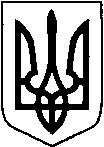 КИЇВСЬКА ОБЛАСТЬТЕТІЇВСЬКА МІСЬКА РАДАVІІІ СКЛИКАННЯЧОТИРНАДЦЯТА СЕСІЯПРОЕКТ        Р І Ш Е Н Н Я
01.02.2022 р.                                   №  -14-VIIІ
Про укладання попередніх договорів орендина користування земельними ділянками по Тетіївській міській раді з ТОВ «Хмелівка-Агро»                     Розглянувши заяви ФОП, підприємств, організацій, керуючись Земельним кодексом та Законом України „Про місцеве самоврядування в Україні”, Законом України „Про оренду”, ст.288 Податкового кодексу України та в інтересах об’єднаної територіальної громади Тетіївської міської ради, міська радаВИРІШИЛА :       1.Укласти попередні договора оренди з  підприємствами та організаціями, що використовують землі комунальної власності Тетіївської міської ради с. Хмелівка до реєстрації договорів згідно чинного законодавства      - з  ТОВ «Хмелівка-Агро» на земельну ділянку площею 3.9223 га,  що розташована на території Тетіївської міської ради с.Хмелівка під ведення товарного сільськогосподарського  виробництва (невитребувані паї. Номер ділянки по схемі № 33) Кадастровий номер 3224684000:03:005:0019.         Нормативно грошова оцінка земельної ділянки становить 146683 грн 15 коп. встановити плату в сумі 17601 грн 98 коп. в рік (12 % від грошової оцінки), розрахунок проводити помісячно в сумі 1466,83 грн. в місяць. Термін дії договору з 01.01.2022 р. по 31.12.2022 року.        - з  ТОВ «Хмелівка-Агро» на земельну ділянку площею 3.7905 га,  що розташована на території Тетіївської міської ради с.Хмелівка під ведення товарного сільськогосподарського  виробництва (невитребувані паї Номер ділянки по схемі № 31 .)         Нормативно грошова оцінка земельної ділянки становить 157671 грн 07 коп. встановити плату в сумі 18920 грн 52 коп. в рік (12 % від грошової оцінки), розрахунок проводити помісячно в сумі 1576,71 грн. в місяць. Термін дії договору з 01.01.2022 р. по 31.12.2022 року.        - з  ТОВ «Хмелівка-Агро» на земельну ділянку площею 4.1414 га,  що розташована на території Тетіївської міської ради с.Хмелівка під ведення товарного сільськогосподарського  виробництва (невитребувані паї. Номер ділянки по схемі № 168) Кадастровий номер 3224684000:04:010:0002.         Нормативно грошова оцінка земельної ділянки становить 145591 грн 86 коп. встановити плату в сумі 17471 грн 02 коп. в рік (12 % від грошової оцінки), розрахунок проводити помісячно в сумі 1456,00 грн. в місяць. Термін дії договору з 01.01.2022 р. по 31.12.2022 року.        - з  ТОВ «Хмелівка-Агро» на земельну ділянку площею 2.1447 га,  що розташована на території Тетіївської міської ради с.Хмелівка під ведення товарного сільськогосподарського  виробництва (невитребувані паї Номер ділянки по схемі № 150) .         Нормативно грошова оцінка земельної ділянки становить 78835 грн 54 коп. встановити плату в сумі 9460 грн 26 коп. в рік (12 % від грошової оцінки), розрахунок проводити помісячно в сумі 788,35 грн. в місяць. Термін дії договору з 01.01.2022 р. по 31.12.2022 року.        - з  ТОВ «Хмелівка-Агро» на земельну ділянку площею 2.0870 га,  що розташована на території Тетіївської міської ради с.Хмелівка під ведення товарного сільськогосподарського  виробництва (невитребувані паї Номер ділянки по схемі № 151).         Нормативно грошова оцінка земельної ділянки становить 78835 грн. 54 коп. встановити плату в сумі 9460 грн 26 коп. в рік (12 % від грошової оцінки), розрахунок проводити помісячно в сумі 788,35 грн. в місяць. Термін дії договору з 01.01.2022 р. по 31.12.2022 року.        - з  ТОВ «Хмелівка-Агро» на земельну ділянку площею 2,0988 га,  що розташована на території Тетіївської міської ради с.Хмелівка під ведення товарного сільськогосподарського  виробництва (невитребувані паї. Номер ділянки по схемі № 201 ½ ) .         Нормативно грошова оцінка земельної ділянки становить 78835 грн 54 коп. встановити плату в сумі 9460 грн 26 коп. в рік (12 % від грошової оцінки), розрахунок проводити помісячно в сумі 788,35 грн. в місяць. Термін дії договору з 01.01.2022 р. по 31.12.2022 року.        - з  ТОВ «Хмелівка-Агро» на земельну ділянку площею 1,1744 га,  що розташована на території Тетіївської міської ради с.Хмелівка під ведення товарного сільськогосподарського  виробництва (невитребувані паї. Номер ділянки по схемі № 125 1/3 ) Кадастровий номер 3224684000:03:011:0009.         Нормативно грошова оцінка земельної ділянки становить 48570 грн 74 коп. встановити плату в сумі 5828 грн 49 коп. в рік (12 % від грошової оцінки), розрахунок проводити помісячно в сумі 485,70 грн. в місяць. Термін дії договору з 01.01.2022 р. по 31.12.2022 року.        2.Розмір відшкодування визначений у відповідності до грошової оцінки земель населених пунктів об’єднаної територіальної громади та затверджених відсотків для встановлення орендної плати .       3.Розрахунок по сплаті орендної плати за землі невитребуваних часток (паїв) проводити відповідно до середньої нормативної грошової оцінки земельних часток (паїв) згідно технічних документацій по розпаюванню колишніх КСП на відповідних територіях.       4.Попередити орендарів невитребуваних паїв, що при виникненні заборгованості по орендній платі договора оренди перезаключатись не будуть.        5.Покласти контроль по сплаті орендної плати на фінансове управління Тетіївської міської ради.        6.Контроль за виконанням даного рішення покласти на постійну депутатську комісію з питань регулювання земельних відносин, архітектури, будівництва та охорони навколишнього середовища (голова Крамар О.А.) та комісію з питань планування бюджету, фінансів та соціально-економічного розвитку ( голова Кирилюк В.А.)           Міський голова                                                     Богдан БАЛАГУРА